ZACZYNAMY. SŁUCHAJCIE UWAŻNIE PYTAŃ PROWADZĄCEJ, CZAS NA POTWIERDENIE WASZYCH WIADOMOŚCI O WASZEJ KOCHANEJ WSI. CZY PAMIĘTACIE JAK SIĘ NAZYWA.....Zabawa „Prawda-fałsz”... Zadaniem dzieci jest ocenić czy dane zdanie jest prawdziwe czy fałszywe. ( TAK, NIE)Przykładowe pytania:- Przez moją miejscowość płynie rzeka.- W mojej miejscowości znajduje się las.- W Wiślicy mamy remizę strażacką- Moja miejscowość to duże miasto.- W mojej miejscowości jeżdżą tramwaje rozwojowe.- w mojej miejscowości znajduje sie szkoła-W Wiślicy znajduje się rezerwat przyrody- w naszej miejscowości jedzie pociąg.... Zabawa ruchowo-naśladowcza do piosenki „Ręce do góry”https://www.youtube.com/watch?v=OmAZquWgp9A&list=PLeR0qnTtMYnJIFurCAuIN5OXdcI05Ydim „Zagroda dla owieczek”- zabawa matematyczna z kostką do gry. Rodziców proszę o przygotowanie symbolicznych owieczek 6szt. (mogą to być kulki z waty, fasolki, białe klocki, wycięte kółka itp.)Dzieci budują zagrodę z klocków, do których będą zaganiać zagubione owieczki. Rzucają kostką do gry i liczą oczka (zagubione owieczki). Następnie umieszczają w zagrodzie tyle owieczek ile wskazała kostka. Następnie dla chętnych trudniejsza wersja z wykorzystaniem dwóch kostek do gry.( dla dz starszych) „Budujemy domy”- zestaw zabaw ruchowych pudełko leży na podłodze.  -dz  zabiera i trzyma pudełko w ręce, biega, maszeruje swobodnie. Na hasło ’’Stój’’ zatrzymuje sie, kładzie pudełko na głowie, idzie kilka kroków w przód, siada skrzyżnie. Następnie wstaje.- dz stojąc trzyma pudełko oburącz prze sobą. Na polecenie prowadzącej puszcza rekwizyt za plecami, następnie skłania się w przód-dz siada skrzyżnie pudełko ma na głowie na polecenie ’’Noc’’ zrzuca rekwizyt przez pochylenie się do przodu, na hasło ‘’Dzień’’ siedzi z pudełkiem , nie rusza się - dla starszych. Dziecko kładzie się przed pudełkiem, unosi na moment w górę trzymając go. Następnie pudełko kładziemy na dywanie i dz stara się go przeskoczyć- kończąc zabawy proponuję uniesienie pudełka w górę- z jednoczesnym wdechem, wydech- pudełko kładziemy na podłogę.PO ODPOCZYNKU ,proponuję zabawy z różnymi pudełkami czy klockami. Można stworzyć wieżę strażaka( pamiętajcie że zaczynamy od największej do najmniejszej), taką wieże można obkleić gazetami,  folią, ponaklejać okna, drzwi.... powodzenia życzy Pani IZA FW NAGRODĘ PROPONUJĘ ZAPOZNAĆ DZIECKO ZE STRONKĄ INTERNETOWĄ WIOSKI, ZAPOZNAĆ Z HERBEM, BUDYNKAMI UZYTECZNOŚCI PUBLICZEJ I KONIECZNIE WYBRAĆ SIĘ NA SPACER W OKOLICE REZERWATU PRZYRODYPOWODZENIA ZYCZY Pani IZAJeżeli jeszcze nie wykonaliście tej pracy k.p c4,s.24’’ Herby’’ to zapraszamPANI IZA F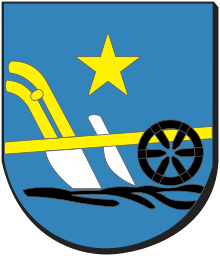 